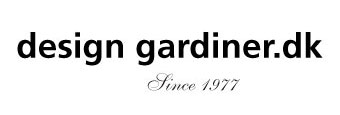 Standardfortrydelsesformular(Denne formular udfyldes og returneres kun, hvis fortrydelsesretten gøres gældende)Sendes til: Design Gardiner ApS, Gunnar Clausens Vej 18, 8260 Viby JEller via e-mail: info@design-gardiner.dkJeg meddeler herved, at jeg ønsker at gøre fortrydelsesretten gældende i forbindelse med min købsaftale om følgende vare/varer:Ordrenummer:Dato varen er modtaget:Navn:Adresse:Telefonnummer:E-mail:Dato:Underskrift:________________________________________________________________________(Hvis formularens indhold meddeles på papir)